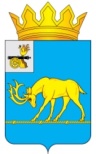 МУНИЦИПАЛЬНОЕ ОБРАЗОВАНИЕ «ТЕМКИНСКИЙ РАЙОН» СМОЛЕНСКОЙ ОБЛАСТИТЕМКИНСКИЙ РАЙОННЫЙ СОВЕТ ДЕПУТАТОВР Е Ш Е Н И Еот 15 декабря 2023 года                                                                                           №118 О внесении изменений в решение Темкинского районного Совета депутатов  от 23 декабря 2022 года №108 «Об утверждении местного бюджета муниципального района на 2023 год и на плановый период 2024 и 2025 годов»В соответствии с Бюджетным Кодексом Российской Федерации, Уставом муниципального образования «Темкинский район» Смоленской области                     (новая редакция) (с изменениями), решением Темкинского районного Совета депутатов от 15.11.2013 №113 «Об утверждении Положения о бюджетном процессе в муниципальном образовании «Темкинский район» Смоленской области», решением постоянной комиссии по экономическому развитию, бюджету, налогам и финансам Темкинский районный Совет депутатов  р е ш и л: 1.   Внести в решение Темкинского районного Совета депутатов                          от 23 декабря 2022 года №108 «Об утверждении местного бюджета муниципального района на 2023 год и плановый период 2024 и 2025 годов» следующие изменения:1.1. подпункт 1 пункта 1 статьи 1 изложить в следующей редакции:«1) общий объем доходов местного бюджета в сумме 262406,5 тысяч рублей, в том числе объем безвозмездных поступлений в сумме 220762,2 тысяч рублей, из которых объем получаемых межбюджетных трансфертов – 220612,2 тысяч рублей;»1.2. подпункт 2 пункта 1 статьи 1 изложить в следующей редакции:«2) общий объем расходов местного бюджета в сумме 272328,1 тысяч рублей.»1.3. в пункте 1 статьи 7 цифры «253746,1» заменить цифрами «255150,5».2. Приложения    №1, 3,  7,  9, 11, 13, 26     к решению     Темкинского районного Совета депутатов от 23 декабря 2022 года №108 «Об утверждении местного бюджета муниципального района на 2023 год и на плановый период 2024 и 2025 годов» изложить в следующей редакции:1) приложение №1 «Источники финансирования дефицита местного бюджета на 2023 год» согласно приложению №1 к настоящему решению;2)    приложение №3 «Прогнозируемые доходы местного бюджета, за исключением безвозмездных поступлений, на 2023 год» согласно приложению №2 к настоящему решению;3) приложение №7 «Распределение бюджетных ассигнований по разделам, подразделам, целевым статьям (муниципальным программам и непрограммным направлениям деятельности), группам (группам и подгруппам) видов расходов классификации расходов бюджетов на 2023 год» согласно приложению №3 к настоящему решению;4)  приложение №9 «Ведомственная структура расходов местного бюджета (распределение бюджетных ассигнований по главным распорядителям бюджетных средств, разделам, подразделам, целевым статьям (муниципальным программам и непрограммным направлениям деятельности), группам (группам и подгруппам) видов расходов классификации расходов бюджетов) на 2023 год» согласно приложению №4 к настоящему решению;5) приложение №11 «Распределение бюджетных ассигнований по муниципальным и ведомственным программам и непрограммным направлениям деятельности на 2023 год» согласно приложению №5 к настоящему решению;6) приложение №13 «Распределение бюджетных ассигнований по целевым статьям (муниципальным программам и непрограммным направлениям деятельности), группам (группам и подгруппам) видов расходов классификации расходов бюджетов на 2023 год» согласно приложению №6 к настоящему решению;7) приложение №26 «Распределение иных межбюджетных трансфертов из бюджета муниципального района бюджетам сельских поселений между бюджетами сельских поселений Темкинского района Смоленской области на 2023 год» согласно приложению №7 к настоящему решению.3. Настоящее решение вступает в силу со дня его официального опубликования  в районной газете «Заря».4. Контроль за исполнением настоящего решения возложить на постоянную   комиссию по экономическому развитию, бюджету, налогам и финансам  (председатель Т.Н.Силанова).Приложение №1к решению Темкинского районного Совета депутатов      от 15.12.2023 №118Приложение №1Источники финансирования дефицита местного бюджета на 2023 год(рублей)Приложение №2к решению Темкинского районного Совета депутатов      от 15.12.2023 №118Приложение №3Прогнозируемые доходы местного бюджета, за исключением безвозмездных поступлений, на  2023 год( рублей)Приложение №3к решению Темкинского районного Совета депутатов      от 15.12.2023 №118Приложение №7Распределение бюджетных ассигнований по разделам, подразделам, целевым статьям (муниципальным программам и непрограммным направлениям деятельности), группам (группам и подгруппам) видов расходов классификации расходов бюджетов на 2023 год( рублей)Приложение №4к решению Темкинского районного Совета депутатов      от 15.12.2023 №118Приложение №9Ведомственная структура расходов местного бюджета (распределение бюджетных ассигнований по главным распорядителям бюджетных средств, разделам, подразделам, целевым статьям (муниципальным программам и непрограммным направлениям деятельности), группам (группам и подгруппам) видов расходов классификации расходов бюджетов)   на 2023 год(рублей)Приложение №5к решению Темкинского районного Совета депутатов      от 15.12.2023 №118Приложение №11Распределение бюджетных ассигнований по муниципальным  программам и непрограммным направлениям деятельности на 2023 год (рублей)Приложение №6к решению Темкинского районного Совета депутатов      от 15.12.2023 №118Приложение №13Распределение бюджетных ассигнований по целевым статьям (муниципальным программам и непрограммным направлениям деятельности), группам (группам и подгруппам) видов расходов классификации расходов бюджетов на 2023 год ( рублей)Приложение №7к решению Темкинского районного Совета депутатов      от 15.12.2023 №118Приложение №26Распределение иных межбюджетных трансфертов из бюджета муниципального района бюджетам сельских поселений между бюджетами сельских поселений Темкинского района Смоленской области на 2023 год                                                                                                                                                                                  (рублей)Расшифровка вносимых изменений в бюджет 2023 года(рублей)Исполняющий полномочия                           Главы муниципального  образования «Темкинский район»  Смоленской      областиПредседатель    Темкинского         районного   Совета     депутатовН.М. ФедоровЛ.Ю. ТерёхинаКодНаименование кода группы, подгруппы, статьи, вида источника финансирования дефицитов бюджетов, кода классификации операций сектора государственного управления, относящихся к источникам финансирования дефицитов бюджетовСумма12301 00 00 00 00 0000 000ИСТОЧНИКИ ВНУТРЕННЕГО ФИНАНСИРОВАНИЯ ДЕФИЦИТОВ БЮДЖЕТОВ9 921 600,0001 02 00 00 00 0000 000Кредиты кредитных организаций в валюте Российской Федерации0,0001 02 00 00 00 0000 700Привлечение кредитов от кредитных организаций в валюте Российской Федерации0,0001 02 00 00 05 0000 710Привлечение кредитов от кредитных организаций бюджетами муниципальных районов в валюте Российской Федерации0,0001 02 00 00 00 0000 800Погашение кредитов, предоставленных кредитными организациями в валюте Российской Федерации0,0001 02 00 00 05 0000 810Погашение бюджетами муниципальных районов кредитов от кредитных организаций в валюте Российской Федерации0,0001 03 00 00 00 0000 000Бюджетные кредиты из других бюджетов бюджетной системы Российской Федерации0,0001 03 01 00 00 0000 700Бюджетные кредиты из других бюджетов бюджетной системы Российской Федерации в валюте Российской Федерации0,0001 03 01 00 05 0000 710Привлечение кредитов из других бюджетов бюджетной системы Российской Федерации бюджетами муниципальных районов в валюте Российской Федерации0,0001 03 01 00 00 0000 800Погашение бюджетных кредитов, полученных из других бюджетов бюджетной системы Российской Федерации в валюте Российской Федерации0,0001 03 01 00 05 0000 810Погашение бюджетами муниципальных районов кредитов из других бюджетов бюджетной системы Российской Федерации в валюте Российской Федерации0,0001 05 00 00 00 0000 000Изменение остатков средств на счетах по учету средств бюджета9 921 600,0001 05 00 00 00 0000 500Увеличение остатков средств бюджетов-262 406 490,1401 05 02 00 00 0000 500Увеличение прочих остатков средств бюджетов-262 406 490,1401 05 02 01 00 0000 510Увеличение прочих остатков денежных средств бюджетов-262 406 490,1401 05 02 01 05 0000 510Увеличение прочих остатков денежных средств бюджетов муниципальных районов-262 406 490,1401 05 00 00 00 0000 600Уменьшение остатков средств бюджетов272 328 090,1401 05 02 00 00 0000 600Уменьшение прочих остатков средств бюджетов272 328 090,1401 05 02 01 00 0000 610Уменьшение прочих остатков денежных средств бюджетов272 328 090,1401 05 02 01 05 0000 610Уменьшение прочих остатков денежных средств  бюджетов муниципальных районов272 328 090,14Кодбюджетной классификации Российской ФедерацииНаименованиедоходовСумма1231 00 00000 00 0000 000НАЛОГОВЫЕ И НЕНАЛОГОВЫЕ ДОХОДЫ+1 434 400,001 11 00000 00 0000 000ДОХОДЫ ОТ ИСПОЛЬЗОВАНИЯ ИМУЩЕСТВА, НАХОДЯЩЕГОСЯ В ГОСУДАРСТВЕННОЙ И МУНИЦИПАЛЬНОЙ СОБСТВЕННОСТИ+540 600,001 11 05000 00 0000 120Доходы, получаемые в виде арендной либо иной платы за передачу в возмездное пользование государственного и муниципального имущества (за исключением имущества бюджетных и автономных учреждений, а также имущества государственных и муниципальных унитарных предприятий, в том числе казенных)+540 600,001 14 00000 00 0000 000ДОХОДЫ ОТ ПРОДАЖИ МАТЕРИАЛЬНЫХ И НЕМАТЕРИАЛЬНЫХ АКТИВОВ  +893 800,001 14 06000 00 0000 430Доходы от продажи земельных участков, находящихся в государственной и муниципальной собственности+893 800,00НаименованиеРазделПодразделЦелевая статьяВид расходовСУММА123456ОБЩЕГОСУДАРСТВЕННЫЕ ВОПРОСЫ01+984200,00Функционирование законодательных (представительных) органов государственной власти и представительных органов муниципальных образований0103+30000,00Обеспечение деятельности представительных органов муниципальных образований01037200000000+30000,00Обеспечение деятельности представительных органов муниципальных образований01037200000000+30000,00Обеспечение деятельности законодательного  (представительного) органа власти01037220000000+30000,00Расходы на обеспечение функций органов местного самоуправления01037220000140+30000,00Закупка товаров, работ и услуг для обеспечения государственных (муниципальных) нужд01037220000140200+30000,00Иные закупки товаров, работ и услуг для обеспечения государственных (муниципальных) нужд01037220000140240+30000,00Функционирование Правительства Российской Федерации, высших исполнительных органов государственной власти субъектов Российской Федерации, местных администраций0104+954200,00Муниципальная программа "Создание условий для эффективного муниципального управления в муниципальном образовании "Темкинский район" Смоленской области"01040100000000+954200,00Комплексы процессных мероприятий01040140000000+954200,00Комплекс процессных мероприятий "Обеспечение деятельности Администрации муниципального образования "Темкинский район" Смоленской области"01040140200000+954200,00Расходы на обеспечение функций органов местного самоуправления01040140200140+954200,00Расходы на выплаты персоналу в целях обеспечения выполнения функций государственными (муниципальными) органами, казенными учреждениями, органами управления государственными внебюджетными фондами01040140200140100+954200,00Расходы на выплаты персоналу государственных (муниципальных) органов01040140200140120+954200,00НАЦИОНАЛЬНАЯ БЕЗОПАСНОСТЬ И ПРАВООХРАНИТЕЛЬНАЯ ДЕЯТЕЛЬНОСТЬ03+18000,00Защита населения и территории от чрезвычайных ситуаций природного и техногенного характера, пожарная безопасность0310+18000,00Муниципальная программа "Защита населения и территорий от чрезвычайных ситуаций, обеспечение пожарной безопасности и безопасности людей на водных объектах в муниципальном образовании "Темкинский район" Смоленской области"03102100000000+18000,00Комплексы процессных мероприятий03102140000000+18000,00Комплекс процессных мероприятий "Защита населения и территорий от чрезвычайных ситуаций, обеспечение пожарной безопасности и безопасности людей на водных объектах"03102140100000+18000,00Расходы на реализацию мероприятий в рамках муниципальных программ03102140120000+18000,00Закупка товаров, работ и услуг для обеспечения государственных (муниципальных) нужд03102140120000200+18000,00Иные закупки товаров, работ и услуг для обеспечения государственных (муниципальных) нужд03102140120000240+18000,00НАЦИОНАЛЬНАЯ ЭКОНОМИКА04-16400,00Дорожное хозяйство (дорожные фонды)0409-16400,00Муниципальная программа "Обеспечение безопасности дорожного движения на территории муниципального образования "Темкинский район" Смоленской области"04091900000000-16400,00Комплексы процессных мероприятий04091940000000-16400,00Комплекс процессных мероприятий "Обеспечение безопасности дорожного движения"04091940100000-16400,00Расходы на реализацию мероприятий в рамках муниципальных программ04091940120000-16400,00Закупка товаров, работ и услуг для обеспечения государственных (муниципальных) нужд04091940120000200-16400,00Иные закупки товаров, работ и услуг для обеспечения государственных (муниципальных) нужд04091940120000240-16400,00ЖИЛИЩНО-КОММУНАЛЬНОЕ ХОЗЯЙСТВО05-1600,00Коммунальное хозяйство0502-1600,00Муниципальная программа "Модернизация объектов жилищно-коммунального хозяйства муниципального образования "Темкинский район" Смоленской области"05021200000000-1600,00Комплексы процессных мероприятий05021240000000-1600,00Комплекс процессных мероприятий "Создание условий для устойчивого развития и функционирования жилищно-коммунального хозяйства"05021240100000-1600,00Расходы на капитальное вложение в объекты муниципальной собственности05021240149990-1600,00Закупка товаров, работ и услуг для обеспечения государственных (муниципальных) нужд05021240149990200-1600,00Иные закупки товаров, работ и услуг для обеспечения государственных (муниципальных) нужд05021240149990240-1600,00ОБРАЗОВАНИЕ07+2646,00Общее образование0702-129000,00Комплексы процессных мероприятий07021440000000-129000,00Комплекс процессных мероприятий "Развитие общего образования"07021440200000-129000,00Расходы на обеспечение деятельности учреждений общего образования07021440200150-129000,00Предоставление субсидий бюджетным, автономным учреждениям и иным некоммерческим организациям07021440200150600-129000,00Субсидии бюджетным учреждениям07021440200150610-129000,00Дополнительное образование детей0703+141646,00Муниципальная программа "Развитие образования на территории муниципального образования "Темкинский район" Смоленской области"07031400000000+301096,00Комплексы процессных мероприятий07031440000000+301096,00Комплекс процессных мероприятий "Развитие дополнительного образования Домом творчества"07031440400000+380800,00Расходы на обеспечение деятельности МБУ ДО "Темкинский ДТ"07031440400150+380800,00Предоставление субсидий бюджетным, автономным учреждениям и иным некоммерческим организациям07031440400150600+380800,00Субсидии бюджетным учреждениям07031440400150610+380800,00Обеспечение функционирования модели персонифицированного финансирования дополнительного образования детей07031440400250-79704,00Предоставление субсидий бюджетным, автономным учреждениям и иным некоммерческим организациям07031440400250600-69660,00Субсидии бюджетным учреждениям07031440400250610-23220,00Субсидии автономным учреждениям07031440400250620-23220,00Субсидии некоммерческим организациям (за исключением государственных (муниципальных) учреждений, государственных корпораций (компаний), публично-правовых компаний)07031440400250630-23220,00Иные бюджетные ассигнования07031440400250800-10044,00Субсидии юридическим лицам (кроме некоммерческих организаций), индивидуальным предпринимателям, физическим лицам - производителям товаров, работ, услуг07031440400250810-10044,00Муниципальная программа "Развитие культуры, спорта, туризма и молодежной политики на территории муниципального образования "Темкинский район" Смоленской области"07031600000000-159450,00Комплексы процессных мероприятий07031640000000-159450,00Комплекс процессных мероприятий "Развитие дополнительного образования в сфере культуры"07031640500000-259800,00Обеспечение деятельности МБУ ДО "Темкинская ДМШ"07031640500150-259800,00Предоставление субсидий бюджетным, автономным учреждениям и иным некоммерческим организациям07031640500150600-259800,00Субсидии бюджетным учреждениям07031640500150610-259800,00Расходы на капитальное вложение в объекты муниципальной собственности07031640549990+100350,00Закупка товаров, работ и услуг для обеспечения государственных (муниципальных) нужд07031640549990200+100350,00Иные закупки товаров, работ и услуг для обеспечения государственных (муниципальных) нужд07031640549990240+100350,00Другие вопросы в области образования0709-10000,00Муниципальная программа "Демографическое развитие муниципального образования "Темкинский район" Смоленской области"07092200000000-10000,00Комплексы процессных мероприятий07092240000000-10000,00Комплекс процессных мероприятий "Стабилизация и развитие демографической ситуации Темкинского района"07092240100000-10000,00Расходы на реализацию мероприятий в рамках муниципальных программ07092240120000-10000,00Закупка товаров, работ и услуг для обеспечения государственных (муниципальных) нужд07092240120000200-10000,00Иные закупки товаров, работ и услуг для обеспечения государственных (муниципальных) нужд07092240120000240-10000,00КУЛЬТУРА, КИНЕМАТОГРАФИЯ08+307554,00Культура0801+306354,00Муниципальная программа "Развитие культуры, спорта, туризма и молодежной политики на территории муниципального образования "Темкинский район" Смоленской области"08011600000000+306354,00Комплексы процессных мероприятий08011640000000+306354,00Комплекс процессных мероприятий "Развитие культурно-досугового обслуживания населения"08011640100000+18800,00Реализация культурно-досуговых мероприятий08011640120050+18800,00Закупка товаров, работ и услуг для обеспечения государственных (муниципальных) нужд08011640120050200+18800,00Иные закупки товаров, работ и услуг для обеспечения государственных (муниципальных) нужд08011640120050240+18800,00Комплекс процессных мероприятий "Развитие библиотечного обслуживания"08011640200000+287554,00Расходы на капитальное вложение в объекты муниципальной собственности08011640249990+287554,00Закупка товаров, работ и услуг для обеспечения государственных (муниципальных) нужд08011640249990200+287554,00Иные закупки товаров, работ и услуг для обеспечения государственных (муниципальных) нужд08011640249990240+287554,00Другие вопросы в области культуры, кинематографии0804+1200,00Муниципальная программа "Развитие культуры, спорта, туризма и молодежной политики на территории муниципального образования "Темкинский район" Смоленской области"08041600000000+1200,00Комплексы процессных мероприятий08041640000000+1200,00Комплекс процессных мероприятий "Развитие туризма"08041640600000+1200,00Организация и проведение событийных мероприятий и информационное продвижение08041640620050+1200,00Закупка товаров, работ и услуг для обеспечения государственных (муниципальных) нужд08041640620050200+1200,00Иные закупки товаров, работ и услуг для обеспечения государственных (муниципальных) нужд08041640620050240+1200,00ФИЗИЧЕСКАЯ КУЛЬТУРА И СПОРТ11-10000,00Другие вопросы в области физической культуры и спорта1105-10000,00Муниципальная программа "Развитие культуры, спорта, туризма и молодежной политики на территории муниципального образования "Темкинский район" Смоленской области"11051600000000-10000,00Комплексы процессных мероприятий11051640000000-10000,00Комплекс процессных мероприятий "Развитие физической культуры и спорта"11051640300000-10000,00Реализация областных, региональных, районных спортивно-массовых мероприятий, соревнований, фестивалей, спартакиад11051640320050-10000,00Закупка товаров, работ и услуг для обеспечения государственных (муниципальных) нужд11051640320050200-10000,00Иные закупки товаров, работ и услуг для обеспечения государственных (муниципальных) нужд11051640320050240-10000,00МЕЖБЮДЖЕТНЫЕ ТРАНСФЕРТЫ ОБЩЕГО ХАРАКТЕРА БЮДЖЕТАМ БЮДЖЕТНОЙ СИСТЕМЫ РОССИЙСКОЙ ФЕДЕРАЦИИ14+150000,00Прочие межбюджетные трансферты общего характера1403+150000,00Муниципальная программа «Управление муниципальными финансами в муниципальном образовании «Темкинский район» Смоленской области»14030400000000+150000,00Комплексы процессных мероприятий14030440000000+150000,00Комплекс процессных мероприятий "Регулирование межбюджетных отношений"14030440100000+150000,00Предоставление межбюджетных трансфертов из бюджета муниципального района бюджетам сельских поселений140304401Д0020+150000,00Межбюджетные трансферты140304401Д0020500+150000,00Иные межбюджетные трансферты140304401Д0020540+150000,00НаименованиеКод главного распорядителя средств местного бюджетаРазделПодразделЦелевая статьяВид расходовСУММА1234567Администрация муниципального образования «Темкинский район» Смоленской области901+1254400,00ОБЩЕГОСУДАРСТВЕННЫЕ ВОПРОСЫ90101+954200,00Функционирование Правительства Российской Федерации, высших исполнительных органов государственной власти субъектов Российской Федерации, местных администраций9010104+954200,00Муниципальная программа "Создание условий для эффективного муниципального управления в муниципальном образовании "Темкинский район" Смоленской области"90101040100000000+954200,00Комплексы процессных мероприятий90101040140000000+954200,00Комплекс процессных мероприятий "Обеспечение деятельности Администрации муниципального образования "Темкинский район" Смоленской области"90101040140200000+954200,00Расходы на обеспечение функций органов местного самоуправления90101040140200140+954200,00Расходы на выплаты персоналу в целях обеспечения выполнения функций государственными (муниципальными) органами, казенными учреждениями, органами управления государственными внебюджетными фондами90101040140200140100+954200,00Расходы на выплаты персоналу государственных (муниципальных) органов90101040140200140120+954200,00НАЦИОНАЛЬНАЯ БЕЗОПАСНОСТЬ И ПРАВООХРАНИТЕЛЬНАЯ ДЕЯТЕЛЬНОСТЬ90103+18000,00Защита населения и территории от чрезвычайных ситуаций природного и техногенного характера, пожарная безопасность9010310+18000,00Муниципальная программа "Защита населения и территорий от чрезвычайных ситуаций, обеспечение пожарной безопасности и безопасности людей на водных объектах в муниципальном образовании "Темкинский район" Смоленской области"90103102100000000+18000,00Комплексы процессных мероприятий90103102140000000+18000,00Комплекс процессных мероприятий "Защита населения и территорий от чрезвычайных ситуаций, обеспечение пожарной безопасности и безопасности людей на водных объектах"90103102140100000+18000,00Расходы на реализацию мероприятий в рамках муниципальных программ90103102140120000+18000,00Закупка товаров, работ и услуг для обеспечения государственных (муниципальных) нужд90103102140120000200+18000,00Иные закупки товаров, работ и услуг для обеспечения государственных (муниципальных) нужд90103102140120000240+18000,00НАЦИОНАЛЬНАЯ ЭКОНОМИКА90104-16400,00Дорожное хозяйство (дорожные фонды)9010409-16400,00Муниципальная программа "Обеспечение безопасности дорожного движения на территории муниципального образования "Темкинский район" Смоленской области"90104091900000000-16400,00Комплексы процессных мероприятий90104091940000000-16400,00Комплекс процессных мероприятий "Обеспечение безопасности дорожного движения"90104091940100000-16400,00Расходы на реализацию мероприятий в рамках муниципальных программ90104091940120000-16400,00Закупка товаров, работ и услуг для обеспечения государственных (муниципальных) нужд90104091940120000200-16400,00Иные закупки товаров, работ и услуг для обеспечения государственных (муниципальных) нужд90104091940120000240-16400,00ЖИЛИЩНО-КОММУНАЛЬНОЕ ХОЗЯЙСТВО90105-1600,00Коммунальное хозяйство9010502-1600,00Муниципальная программа "Модернизация объектов жилищно-коммунального хозяйства муниципального образования "Темкинский район" Смоленской области"90105021200000000-1600,00Комплексы процессных мероприятий90105021240000000-1600,00Комплекс процессных мероприятий "Создание условий для устойчивого развития и функционирования жилищно-коммунального хозяйства"90105021240100000-1600,00Расходы на капитальное вложение в объекты муниципальной собственности90105021240149990-1600,00Закупка товаров, работ и услуг для обеспечения государственных (муниципальных) нужд90105021240149990200-1600,00Иные закупки товаров, работ и услуг для обеспечения государственных (муниципальных) нужд90105021240149990240-1600,00ОБРАЗОВАНИЕ90107+2646,00Общее образование9010702-129000,00Комплексы процессных мероприятий90107021440000000-129000,00Комплекс процессных мероприятий "Развитие общего образования"90107021440200000-129000,00Расходы на обеспечение деятельности учреждений общего образования90107021440200150-129000,00Предоставление субсидий бюджетным, автономным учреждениям и иным некоммерческим организациям90107021440200150600-129000,00Субсидии бюджетным учреждениям90107021440200150610-129000,00Дополнительное образование детей9010703+141646,00Муниципальная программа "Развитие образования на территории муниципального образования "Темкинский район" Смоленской области"90107031400000000+301096,00Комплексы процессных мероприятий90107031440000000+301096,00Комплекс процессных мероприятий "Развитие дополнительного образования Домом творчества"90107031440400000+380800,00Расходы на обеспечение деятельности МБУ ДО "Темкинский ДТ"90107031440400150+380800,00Предоставление субсидий бюджетным, автономным учреждениям и иным некоммерческим организациям90107031440400150600+380800,00Субсидии бюджетным учреждениям90107031440400150610+380800,00Обеспечение функционирования модели персонифицированного финансирования дополнительного образования детей90107031440400250-79704,00Предоставление субсидий бюджетным, автономным учреждениям и иным некоммерческим организациям90107031440400250600-69660,00Субсидии бюджетным учреждениям90107031440400250610-23220,00Субсидии автономным учреждениям90107031440400250620-23220,00Субсидии некоммерческим организациям (за исключением государственных (муниципальных) учреждений, государственных корпораций (компаний), публично-правовых компаний)90107031440400250630-23220,00Иные бюджетные ассигнования90107031440400250800-10044,00Субсидии юридическим лицам (кроме некоммерческих организаций), индивидуальным предпринимателям, физическим лицам - производителям товаров, работ, услуг90107031440400250810-10044,00Муниципальная программа "Развитие культуры, спорта, туризма и молодежной политики на территории муниципального образования "Темкинский район" Смоленской области"90107031600000000-159450,00Комплексы процессных мероприятий90107031640000000-159450,00Комплекс процессных мероприятий "Развитие дополнительного образования в сфере культуры"90107031640500000-259800,00Обеспечение деятельности МБУ ДО "Темкинская ДМШ"90107031640500150-259800,00Предоставление субсидий бюджетным, автономным учреждениям и иным некоммерческим организациям90107031640500150600-259800,00Субсидии бюджетным учреждениям90107031640500150610-259800,00Расходы на капитальное вложение в объекты муниципальной собственности90107031640549990+100350,00Закупка товаров, работ и услуг для обеспечения государственных (муниципальных) нужд90107031640549990200+100350,00Иные закупки товаров, работ и услуг для обеспечения государственных (муниципальных) нужд90107031640549990240+100350,00Другие вопросы в области образования9010709-10000,00Муниципальная программа "Демографическое развитие муниципального образования "Темкинский район" Смоленской области"90107092200000000-10000,00Комплексы процессных мероприятий90107092240000000-10000,00Комплекс процессных мероприятий "Стабилизация и развитие демографической ситуации Темкинского района"90107092240100000-10000,00Расходы на реализацию мероприятий в рамках муниципальных программ90107092240120000-10000,00Закупка товаров, работ и услуг для обеспечения государственных (муниципальных) нужд90107092240120000200-10000,00Иные закупки товаров, работ и услуг для обеспечения государственных (муниципальных) нужд90107092240120000240-10000,00КУЛЬТУРА, КИНЕМАТОГРАФИЯ90108+307554,00Культура9010801+306354,00Муниципальная программа "Развитие культуры, спорта, туризма и молодежной политики на территории муниципального образования "Темкинский район" Смоленской области"90108011600000000+306354,00Комплексы процессных мероприятий90108011640000000+306354,00Комплекс процессных мероприятий "Развитие культурно-досугового обслуживания населения"90108011640100000+18800,00Реализация культурно-досуговых мероприятий90108011640120050+18800,00Закупка товаров, работ и услуг для обеспечения государственных (муниципальных) нужд90108011640120050200+18800,00Иные закупки товаров, работ и услуг для обеспечения государственных (муниципальных) нужд90108011640120050240+18800,00Комплекс процессных мероприятий "Развитие библиотечного обслуживания"90108011640200000+287554,00Расходы на капитальное вложение в объекты муниципальной собственности90108011640249990+287554,00Закупка товаров, работ и услуг для обеспечения государственных (муниципальных) нужд90108011640249990200+287554,00Иные закупки товаров, работ и услуг для обеспечения государственных (муниципальных) нужд90108011640249990240+287554,00Другие вопросы в области культуры, кинематографии9010804+1200,00Муниципальная программа "Развитие культуры, спорта, туризма и молодежной политики на территории муниципального образования "Темкинский район" Смоленской области"90108041600000000+1200,00Комплексы процессных мероприятий90108041640000000+1200,00Комплекс процессных мероприятий "Развитие туризма"90108041640600000+1200,00Организация и проведение событийных мероприятий и информационное продвижение90108041640620050+1200,00Закупка товаров, работ и услуг для обеспечения государственных (муниципальных) нужд90108041640620050200+1200,00Иные закупки товаров, работ и услуг для обеспечения государственных (муниципальных) нужд90108041640620050240+1200,00ФИЗИЧЕСКАЯ КУЛЬТУРА И СПОРТ90111-10000,00Другие вопросы в области физической культуры и спорта9011105-10000,00Муниципальная программа "Развитие культуры, спорта, туризма и молодежной политики на территории муниципального образования "Темкинский район" Смоленской области"90111051600000000-10000,00Комплексы процессных мероприятий90111051640000000-10000,00Комплекс процессных мероприятий "Развитие физической культуры и спорта"90111051640300000-10000,00Реализация областных, региональных, районных спортивно-массовых мероприятий, соревнований, фестивалей, спартакиад90111051640320050-10000,00Закупка товаров, работ и услуг для обеспечения государственных (муниципальных) нужд90111051640320050200-10000,00Иные закупки товаров, работ и услуг для обеспечения государственных (муниципальных) нужд90111051640320050240-10000,00Темкинский районный Совет депутатов902+30000,00ОБЩЕГОСУДАРСТВЕННЫЕ ВОПРОСЫ90201+30000,00Функционирование законодательных (представительных) органов государственной власти и представительных органов муниципальных образований9020103+30000,00Обеспечение деятельности представительных органов муниципальных образований90201037200000000+30000,00Обеспечение деятельности представительных органов муниципальных образований90201037200000000+30000,00Обеспечение деятельности законодательного  (представительного) органа власти90201037220000000+30000,00Расходы на обеспечение функций органов местного самоуправления90201037220000140+30000,00Закупка товаров, работ и услуг для обеспечения государственных (муниципальных) нужд90201037220000140200+30000,00Иные закупки товаров, работ и услуг для обеспечения государственных (муниципальных) нужд90201037220000140240+30000,00Финансовое управление Администрации муниципального образования «Темкинский район» Смоленской области903+150000,00МЕЖБЮДЖЕТНЫЕ ТРАНСФЕРТЫ ОБЩЕГО ХАРАКТЕРА БЮДЖЕТАМ БЮДЖЕТНОЙ СИСТЕМЫ РОССИЙСКОЙ ФЕДЕРАЦИИ90314+150000,00Прочие межбюджетные трансферты общего характера9031403+150000,00Муниципальная программа «Управление муниципальными финансами в муниципальном образовании «Темкинский район» Смоленской области»90314030400000000+150000,00Комплексы процессных мероприятий90314030440000000+150000,00Комплекс процессных мероприятий "Регулирование межбюджетных отношений"90314030440100000+150000,00Предоставление межбюджетных трансфертов из бюджета муниципального района бюджетам сельских поселений903140304401Д0020+150000,00Межбюджетные трансферты903140304401Д0020500+150000,00Иные межбюджетные трансферты903140304401Д0020540+150000,00НаименованиеЦелевая статьяКод главного распорядителя средств местного бюджета РазделПодразделВид расходовСУММА1234567Муниципальная программа "Создание условий для эффективного муниципального управления в муниципальном образовании "Темкинский район" Смоленской области"0100000000+954200,00Комплексы процессных мероприятий0140000000+954200,00Комплекс процессных мероприятий "Обеспечение деятельности Администрации муниципального образования "Темкинский район" Смоленской области"0140200000+954200,00Расходы на обеспечение функций органов местного самоуправления0140200140+954200,00Администрация муниципального образования "Темкинский район" Смоленской области0140200140901+954200,00ОБЩЕГОСУДАРСТВЕННЫЕ ВОПРОСЫ014020014090101+954200,00Функционирование Правительства Российской Федерации, высших исполнительных органов государственной власти субъектов Российской Федерации, местных администраций01402001409010104+954200,00Расходы на выплаты персоналу в целях обеспечения выполнения функций государственными (муниципальными) органами, казенными учреждениями, органами управления государственными внебюджетными фондами01402001409010104100+954200,00Расходы на выплаты персоналу государственных (муниципальных) органов01402001409010104120+954200,00Муниципальная программа "Управление муниципальными финансами в муниципальном образовании "Темкинский район" Смоленской области"0400000000+150000,00Комплексы процессных мероприятий0440000000+150000,00Комплекс процессных мероприятий "Регулирование межбюджетных отношений"0440100000+150000,00Предоставление межбюджетных трансфертов из бюджета муниципального района бюджетам сельских поселений04401Д0020+150000,00Финансовое управление Администрации муниципального образования "Темкинский район" Смоленской области04401Д0020903+150000,00МЕЖБЮДЖЕТНЫЕ ТРАНСФЕРТЫ ОБЩЕГО ХАРАКТЕРА БЮДЖЕТАМ БЮДЖЕТНОЙ СИСТЕМЫ РОССИЙСКОЙ ФЕДЕРАЦИИ04401Д002090314+150000,00Прочие межбюджетные трансферты общего характера04401Д00209031403+150000,00Межбюджетные трансферты04401Д00209031403500+150000,00Иные межбюджетные трансферты04401Д00209031403540+150000,00Муниципальная программа "Модернизация объектов жилищно-коммунального хозяйства муниципального образования "Темкинский район" Смоленской области"1200000000-1600,00Комплексы процессных мероприятий1240000000-1600,00Комплекс процессных мероприятий "Создание условий для устойчивого развития и функционирования жилищно-коммунального хозяйства"1240100000-1600,00Расходы на капитальное вложение в объекты муниципальной собственности1240149990-1600,00Администрация муниципального образования "Темкинский район" Смоленской области1240149990901-1600,00ЖИЛИЩНО-КОММУНАЛЬНОЕ ХОЗЯЙСТВО124014999090105-1600,00Коммунальное хозяйство12401499909010502-1600,00Закупка товаров, работ и услуг для обеспечения государственных (муниципальных) нужд12401499909010502200-1600,00Иные закупки товаров, работ и услуг для обеспечения государственных (муниципальных) нужд12401499909010502240-1600,00Муниципальная программа "Развитие образования на территории муниципального образования "Темкинский район" Смоленской области"1400000000+172096,00Комплекс процессных мероприятий "Развитие общего образования"1440200000-129000,00Расходы на обеспечение деятельности учреждений общего образования1440200150-129000,00Администрация муниципального образования "Темкинский район" Смоленской области1440200150901-129000,00ОБРАЗОВАНИЕ144020015090107-129000,00Общее образование14402001509010702-129000,00Предоставление субсидий бюджетным, автономным учреждениям и иным некоммерческим организациям14402001509010702600-129000,00Субсидии бюджетным учреждениям14402001509010702610-129000,00Комплекс процессных мероприятий "Развитие дополнительного образования Домом творчества"1440400000+301096,00Расходы на обеспечение деятельности МБУ ДО "Темкинский ДТ"1440400150+380800,00Администрация муниципального образования "Темкинский район" Смоленской области1440400150901+380800,00ОБРАЗОВАНИЕ144040015090107+380800,00Дополнительное образование детей14404001509010703+380800,00Предоставление субсидий бюджетным, автономным учреждениям и иным некоммерческим организациям14404001509010703600+380800,00Субсидии бюджетным учреждениям14404001509010703610+380800,00Обеспечение функционирования модели персонифицированного финансирования дополнительного образования детей1440400250-79704,00Администрация муниципального образования "Темкинский район" Смоленской области1440400250901-79704,00ОБРАЗОВАНИЕ144040025090107-79704,00Дополнительное образование детей14404002509010703-79704,00Предоставление субсидий бюджетным, автономным учреждениям и иным некоммерческим организациям14404002509010703600-69660,00Субсидии бюджетным учреждениям14404002509010703610-23220,00Субсидии автономным учреждениям14404002509010703620-23220,00Субсидии некоммерческим организациям (за исключением государственных (муниципальных) учреждений, государственных корпораций (компаний), публично-правовых компаний)14404002509010703630-23220,00Иные бюджетные ассигнования14404002509010703800-10044,00Субсидии юридическим лицам (кроме некоммерческих организаций), индивидуальным предпринимателям, физическим лицам - производителям товаров, работ, услуг14404002509010703810-10044,00Муниципальная программа "Развитие культуры, спорта, туризма и молодежной политики на территории муниципального образования "Темкинский район" Смоленской области"1600000000+138104,00Комплексы процессных мероприятий1640000000+138104,00Комплекс процессных мероприятий "Развитие культурно-досугового обслуживания населения"1640100000+18800,00Реализация культурно-досуговых мероприятий1640120050+18800,00Администрация муниципального образования "Темкинский район" Смоленской области1640120050901+18800,00КУЛЬТУРА, КИНЕМАТОГРАФИЯ164012005090108+18800,00Культура16401200509010801+18800,00Закупка товаров, работ и услуг для обеспечения государственных (муниципальных) нужд16401200509010801200+18800,00Иные закупки товаров, работ и услуг для обеспечения государственных (муниципальных) нужд16401200509010801240+18800,00Комплекс процессных мероприятий "Развитие библиотечного обслуживания"1640200000+287554,00Расходы на капитальное вложение в объекты муниципальной собственности1640249990+287554,00Администрация муниципального образования "Темкинский район" Смоленской области1640249990901+287554,00КУЛЬТУРА, КИНЕМАТОГРАФИЯ164024999090108+287554,00Культура16402499909010801+287554,00Закупка товаров, работ и услуг для обеспечения государственных (муниципальных) нужд16402499909010801200+287554,00Иные закупки товаров, работ и услуг для обеспечения государственных (муниципальных) нужд16402499909010801240+287554,00Комплекс процессных мероприятий "Развитие физической культуры и спорта"1640300000-10000,00Реализация областных, региональных, районных спортивно-массовых мероприятий, соревнований, фестивалей, спартакиад1640320050-10000,00Администрация муниципального образования "Темкинский район" Смоленской области1640320050901-10000,00ФИЗИЧЕСКАЯ КУЛЬТУРА И СПОРТ164032005090111-10000,00Другие вопросы в области физической культуры и спорта16403200509011105-10000,00Закупка товаров, работ и услуг для обеспечения государственных (муниципальных) нужд16403200509011105200-10000,00Иные закупки товаров, работ и услуг для обеспечения государственных (муниципальных) нужд16403200509011105240-10000,00Комплекс процессных мероприятий "Развитие дополнительного образования в сфере культуры"1640500000-159450,00Обеспечение деятельности МБУ ДО "Темкинская ДМШ"1640500150-259800,00Администрация муниципального образования "Темкинский район" Смоленской области1640500150901-259800,00ОБРАЗОВАНИЕ164050015090107-259800,00Дополнительное образование детей16405001509010703-259800,00Предоставление субсидий бюджетным, автономным учреждениям и иным некоммерческим организациям16405001509010703600-259800,00Субсидии бюджетным учреждениям16405001509010703610-259800,00Расходы на капитальное вложение в объекты муниципальной собственности1640549990+100350,00Администрация муниципального образования "Темкинский район" Смоленской области1640549990901+100350,00ОБРАЗОВАНИЕ164054999090107+100350,00Дополнительное образование детей16405499909010703+100350,00Закупка товаров, работ и услуг для обеспечения государственных (муниципальных) нужд16405499909010703200+100350,00Иные закупки товаров, работ и услуг для обеспечения государственных (муниципальных) нужд16405499909010703240+100350,00Комплекс процессных мероприятий "Развитие туризма"1640600000+1200,00Организация и проведение событийных мероприятий и информационное продвижение1640620050+1200,00Администрация муниципального образования "Темкинский район" Смоленской области1640620050901+1200,00КУЛЬТУРА, КИНЕМАТОГРАФИЯ164062005090108+1200,00Другие вопросы в области культуры, кинематографии16406200509010804+1200,00Закупка товаров, работ и услуг для обеспечения государственных (муниципальных) нужд16406200509010804200+1200,00Иные закупки товаров, работ и услуг для обеспечения государственных (муниципальных) нужд16406200509010804240+1200,00Муниципальная программа "Обеспечение безопасности дорожного движения на территории муниципального образования "Темкинский район" Смоленской области"1900000000-16400,00Комплексы процессных мероприятий1940000000-16400,00Комплекс процессных мероприятий "Обеспечение безопасности дорожного движения"1940100000-16400,00Расходы на реализацию мероприятий в рамках муниципальных программ1940120000-16400,00Администрация муниципального образования "Темкинский район" Смоленской области1940120000901-16400,00НАЦИОНАЛЬНАЯ ЭКОНОМИКА194012000090104-16400,00Дорожное хозяйство (дорожные фонды)19401200009010409-16400,00Закупка товаров, работ и услуг для обеспечения государственных (муниципальных) нужд19401200009010409200-16400,00Иные закупки товаров, работ и услуг для обеспечения государственных (муниципальных) нужд19401200009010409240-16400,00Муниципальная программа "Защита населения и территорий от чрезвычайных ситуаций, обеспечение пожарной безопасности и безопасности людей на водных объектах в муниципальном образовании "Темкинский район" Смоленской области"2100000000+18000,00Комплексы процессных мероприятий2140000000+18000,00Комплекс процессных мероприятий "Защита населения и территорий от чрезвычайных ситуаций, обеспечение пожарной безопасности и безопасности людей на водных объектах"2140100000+18000,00Расходы на реализацию мероприятий в рамках муниципальных программ2140120000+18000,00Администрация муниципального образования "Темкинский район" Смоленской области2140120000901+18000,00НАЦИОНАЛЬНАЯ БЕЗОПАСНОСТЬ И ПРАВООХРАНИТЕЛЬНАЯ ДЕЯТЕЛЬНОСТЬ214012000090103+18000,00Защита населения и территории от чрезвычайных ситуаций природного и техногенного характера, пожарная безопасность21401200009010310+18000,00Закупка товаров, работ и услуг для обеспечения государственных (муниципальных) нужд21401200009010310200+18000,00Иные закупки товаров, работ и услуг для обеспечения государственных (муниципальных) нужд21401200009010310240+18000,00Муниципальная программа "Демографическое развитие муниципального образования "Темкинский район" Смоленской области"2200000000-10000,00Комплексы процессных мероприятий2240000000-10000,00Комплекс процессных мероприятий "Стабилизация и развитие демографической ситуации Темкинского района"2240100000-10000,00Расходы на реализацию мероприятий в рамках муниципальных программ2240120000-10000,00Администрация муниципального образования "Темкинский район" Смоленской области2240120000901-10000,00ОБРАЗОВАНИЕ224012000090107-10000,00Другие вопросы в области образования22401200009010709-10000,00Закупка товаров, работ и услуг для обеспечения государственных (муниципальных) нужд22401200009010709200-10000,00Иные закупки товаров, работ и услуг для обеспечения государственных (муниципальных) нужд22401200009010709240-10000,00Обеспечение деятельности представительных органов муниципальных образований7200000000+30000,00Обеспечение деятельности законодательного  (представительного) органа власти7220000000+30000,00Расходы на обеспечение функций органов местного самоуправления7220000140+30000,00Темкинский районный Совет депутатов7220000140902+30000,00ОБЩЕГОСУДАРСТВЕННЫЕ ВОПРОСЫ722000014090201+30000,00Функционирование законодательных (представительных) органов государственной власти и представительных органов муниципальных образований72200001409020103+30000,00Закупка товаров, работ и услуг для обеспечения государственных (муниципальных) нужд72200001409020103200+30000,00Иные закупки товаров, работ и услуг для обеспечения государственных (муниципальных) нужд72200001409020103240+30000,00НаименованиеЦелевая статьяВид расходовСУММА1234Муниципальная программа "Создание условий для эффективного муниципального управления в муниципальном образовании "Темкинский район" Смоленской области"0100000000+954200,00Комплексы процессных мероприятий0140000000+954200,00Комплекс процессных мероприятий "Обеспечение деятельности Администрации муниципального образования "Темкинский район" Смоленской области"0140200000+954200,00Расходы на обеспечение функций органов местного самоуправления0140200140+954200,00Расходы на выплаты персоналу в целях обеспечения выполнения функций государственными (муниципальными) органами, казенными учреждениями, органами управления государственными внебюджетными фондами0140200140100+954200,00Расходы на выплаты персоналу государственных (муниципальных) органов0140200140120+954200,00Муниципальная программа "Управление муниципальными финансами в муниципальном образовании "Темкинский район" Смоленской области"0400000000+150000,00Комплексы процессных мероприятий0440000000+150000,00Комплекс процессных мероприятий "Регулирование межбюджетных отношений"0440100000+150000,00Предоставление межбюджетных трансфертов из бюджета муниципального района бюджетам сельских поселений04401Д0020+150000,00Межбюджетные трансферты04401Д0020500+150000,00Иные межбюджетные трансферты04401Д0020540+150000,00Муниципальная программа "Модернизация объектов жилищно-коммунального хозяйства муниципального образования "Темкинский район" Смоленской области"1200000000-1600,00Комплексы процессных мероприятий1240000000-1600,00Комплекс процессных мероприятий "Создание условий для устойчивого развития и функционирования жилищно-коммунального хозяйства"1240100000-1600,00Расходы на капитальное вложение в объекты муниципальной собственности1240149990-1600,00Закупка товаров, работ и услуг для обеспечения государственных (муниципальных) нужд1240149990200-1600,00Иные закупки товаров, работ и услуг для обеспечения государственных (муниципальных) нужд1240149990240-1600,00Муниципальная программа "Развитие образования на территории муниципального образования "Темкинский район" Смоленской области"1400000000+172096,00Комплекс процессных мероприятий "Развитие общего образования"1440200000-129000,00Расходы на обеспечение деятельности учреждений общего образования1440200150-129000,00Предоставление субсидий бюджетным, автономным учреждениям и иным некоммерческим организациям1440200150600-129000,00Субсидии бюджетным учреждениям1440200150610-129000,00Комплекс процессных мероприятий "Развитие дополнительного образования Домом творчества"1440400000+301096,00Расходы на обеспечение деятельности МБУ ДО "Темкинский ДТ"1440400150+380800,00Предоставление субсидий бюджетным, автономным учреждениям и иным некоммерческим организациям1440400150600+380800,00Субсидии бюджетным учреждениям1440400150610+380800,00Обеспечение функционирования модели персонифицированного финансирования дополнительного образования детей1440400250-79704,00Предоставление субсидий бюджетным, автономным учреждениям и иным некоммерческим организациям1440400250600-69660,00Субсидии бюджетным учреждениям1440400250610-23220,00Субсидии автономным учреждениям1440400250620-23220,00Субсидии некоммерческим организациям (за исключением государственных (муниципальных) учреждений, государственных корпораций (компаний), публично-правовых компаний)1440400250630-23220,00Иные бюджетные ассигнования1440400250800-10044,00Субсидии юридическим лицам (кроме некоммерческих организаций), индивидуальным предпринимателям, физическим лицам - производителям товаров, работ, услуг1440400250810-10044,00Муниципальная программа "Развитие культуры, спорта, туризма и молодежной политики на территории муниципального образования "Темкинский район" Смоленской области"1600000000+138104,00Комплексы процессных мероприятий1640000000+138104,00Комплекс процессных мероприятий "Развитие культурно-досугового обслуживания населения"1640100000+18800,00Реализация культурно-досуговых мероприятий1640120050+18800,00Закупка товаров, работ и услуг для обеспечения государственных (муниципальных) нужд1640120050200+18800,00Иные закупки товаров, работ и услуг для обеспечения государственных (муниципальных) нужд1640120050240+18800,00Комплекс процессных мероприятий "Развитие библиотечного обслуживания"1640200000+287554,00Расходы на капитальное вложение в объекты муниципальной собственности1640249990+287554,00Закупка товаров, работ и услуг для обеспечения государственных (муниципальных) нужд1640249990200+287554,00Иные закупки товаров, работ и услуг для обеспечения государственных (муниципальных) нужд1640249990240+287554,00Комплекс процессных мероприятий "Развитие физической культуры и спорта"1640300000-10000,00Реализация областных, региональных, районных спортивно-массовых мероприятий, соревнований, фестивалей, спартакиад1640320050-10000,00Закупка товаров, работ и услуг для обеспечения государственных (муниципальных) нужд1640320050200-10000,00Иные закупки товаров, работ и услуг для обеспечения государственных (муниципальных) нужд1640320050240-10000,00Комплекс процессных мероприятий "Развитие дополнительного образования в сфере культуры"1640500000-159450,00Обеспечение деятельности МБУ ДО "Темкинская ДМШ"1640500150-259800,00Предоставление субсидий бюджетным, автономным учреждениям и иным некоммерческим организациям1640500150600-259800,00Субсидии бюджетным учреждениям1640500150610-259800,00Расходы на капитальное вложение в объекты муниципальной собственности1640549990+100350,00Закупка товаров, работ и услуг для обеспечения государственных (муниципальных) нужд1640549990200+100350,00Иные закупки товаров, работ и услуг для обеспечения государственных (муниципальных) нужд1640549990240+100350,00Комплекс процессных мероприятий "Развитие туризма"1640600000+1200,00Организация и проведение событийных мероприятий и информационное продвижение1640620050+1200,00Закупка товаров, работ и услуг для обеспечения государственных (муниципальных) нужд1640620050200+1200,00Иные закупки товаров, работ и услуг для обеспечения государственных (муниципальных) нужд1640620050240+1200,00Муниципальная программа "Обеспечение безопасности дорожного движения на территории муниципального образования "Темкинский район" Смоленской области"1900000000-16400,00Комплексы процессных мероприятий1940000000-16400,00Комплекс процессных мероприятий "Обеспечение безопасности дорожного движения"1940100000-16400,00Расходы на реализацию мероприятий в рамках муниципальных программ1940120000-16400,00Закупка товаров, работ и услуг для обеспечения государственных (муниципальных) нужд1940120000200-16400,00Иные закупки товаров, работ и услуг для обеспечения государственных (муниципальных) нужд1940120000240-16400,00Муниципальная программа "Защита населения и территорий от чрезвычайных ситуаций, обеспечение пожарной безопасности и безопасности людей на водных объектах в муниципальном образовании "Темкинский район" Смоленской области"2100000000+18000,00Комплексы процессных мероприятий2140000000+18000,00Комплекс процессных мероприятий "Защита населения и территорий от чрезвычайных ситуаций, обеспечение пожарной безопасности и безопасности людей на водных объектах"2140100000+18000,00Расходы на реализацию мероприятий в рамках муниципальных программ2140120000+18000,00Закупка товаров, работ и услуг для обеспечения государственных (муниципальных) нужд2140120000200+18000,00Иные закупки товаров, работ и услуг для обеспечения государственных (муниципальных) нужд2140120000240+18000,00Муниципальная программа "Демографическое развитие муниципального образования "Темкинский район" Смоленской области"2200000000-10000,00Комплексы процессных мероприятий2240000000-10000,00Комплекс процессных мероприятий "Стабилизация и развитие демографической ситуации Темкинского района"2240100000-10000,00Расходы на реализацию мероприятий в рамках муниципальных программ2240120000-10000,00Закупка товаров, работ и услуг для обеспечения государственных (муниципальных) нужд2240120000200-10000,00Иные закупки товаров, работ и услуг для обеспечения государственных (муниципальных) нужд2240120000240-10000,00Обеспечение деятельности представительных органов муниципальных образований7200000000+30000,00Обеспечение деятельности законодательного  (представительного) органа власти7220000000+30000,00Расходы на обеспечение функций органов местного самоуправления7220000140+30000,00Закупка товаров, работ и услуг для обеспечения государственных (муниципальных) нужд7220000140200+30000,00Иные закупки товаров, работ и услуг для обеспечения государственных (муниципальных) нужд7220000140240+30000,00Сельские поселения, входящие в состав муниципального районаСумма на 2023 год12Темкинское сельское поселение+150 000,00ВСЕГО:+150 000,00Наименование статей   КОСГУ/доп.класРег.клас.Сумма Администрация МО+1254400,00ФОТ Администрации (повышение з/п, расчет сотрудников)211,213Y21001+954200,00МП «Защита населения и территорий от ЧС» (техническое обслуживание блока оповещения)225U+18000,00МП «Обеспечение безопасности дорожного движения»225U-16400,00МП «Модернизация объектов жилищно-коммунального хозяйства»225U-1200,00МП «Развитие образования», меропр.«Развитие общего образования» (тепловая энергия МБОУ Темкинская СШ)241/ZU-171000,00МП «Развитие образования», меропр.«Развитие общего образования» (МБОУ Бекринская МООШ приобретение автошин)241/ZU+42000,00МП «Развитие Культуры», меропр.«Развитие библиотечного обслуживания» (дополнительные работы и строительный контроль по ремонту фасада МБУК Темкинская МЦБС)241/ZU+287554,00МП «Развитие образования», меропр.« Обеспечение деятельности МБУ ДО «Темкинский ДТ» (дополнительно ФОТ педработника)241/ZU+106000,00МП «Развитие образования», меропр.« Обеспечение деятельности МБУ ДО «Темкинский ДТ» (персонифицированное финансирование)244U-79704,00МП «Развитие образования», меропр.« Обеспечение деятельности МБУ ДО «Темкинский ДТ» (ФОТ педработника)241/ZU+274800,00МП «Развитие Культуры», меропр.«Обеспечение деятельности МБУ ДО «Темкинская ДМШ» (ФОТ педработника)241/ZU-274800,00МП «Развитие Культуры», меропр.«Обеспечение деятельности МБУ ДО «Темкинская ДМШ» (обучение по пожарной безопасности)241/ZU+15000,00МП «Развитие Культуры», меропр.«Развитие доп. образования в сфере культуры» (дополнительные работы и строительный контроль по ремонту крыши МБУ ДО Темкинской ДМШ)241/ZU+100350,00МП «Развитие Культуры», меропр.«Развитие культурно-досугового обслуживания населения» (проведение мероприятий)226U+18800,00МП «Развитие Культуры», меропр.«Развитие туризма» (проведение мероприятий)226U+1200,00МП «Развитие Культуры», меропр.«Развитие спорта» (проведение мероприятий)226U-10000,00МП «Демографическое развитие»226U-10000,00Совет депутатов+30000,00Опубликование НПА226Y+30000,00Финансовое управление +150 000,00Иные межбюджетные трансферты (Темкинское с/п межевание и постановка на учет объектов водоснабжения)251U+150 000,00ИТОГО+1 434 400,00